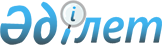 О переименовании улиц в Корнеевском сельском округеРешение акима Корнеевского сельского округа Бухар-Жырауского района Карагандинской области от 31 мая 2016 года № 3. Зарегистрировано Департаментом юстиции Карагандинской области 28 июня 2016 года № 3876      Руководствуясь пунктом 4 статьи 14 Закона Республики Казахстан от 8 декабря 1993 года "Об административно–территориальном устройстве Республики Казахстан", Законом Республики Казахстан от 23 января 2001 года "О местном государственном управлении и самоуправлении в Республике Казахстан" и учитывая мнение жителей, аким Корнеевского сельского округа РЕШИЛ: 

      1. Переименовать улицу Буденного села Керней – на улицу Акбулак, улицу Дмитрова села Керней – на улицу Тауелсиздик, улицу Тракторная участка ДЭУ села Керней – на улицу Сарыарка, улицу Заречная села Керней – на улицу Достык, улицу Калинина села Керней – на улицу Омара, улицу Первомайская села Керней – на улицу Бейбитшилик, улицу 2 Первомайская села Керней – на улицу Егемен, улицу Заречная села Алгабас – на улицу Достык, улицу Центральная села Алгабас – на улицу Мадениет, улицу Школьная села Алгабас – на улицу Бейбитшилик.

      2. Контроль за исполнением данного решения оставляю за собой.

      3. Настоящее решение вводится в действие по истечении десяти календарных дней после дня его официального опубликования.


					© 2012. РГП на ПХВ «Институт законодательства и правовой информации Республики Казахстан» Министерства юстиции Республики Казахстан
				
      Исполняющая обязанности акима
Корнеевского сельского округа 

А. Жумкенова
